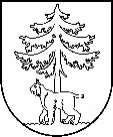 JĒKABPILS PILSĒTAS PAŠVALDĪBAIEPIRKUMU KOMISIJA Reģistrācijas Nr.90000024205Brīvības iela 120, Jēkabpils, LV – 5201Tālrunis 65236777, fakss 65207304, elektroniskais pasts vpa@jekabpils.lvJēkabpilīLĒMUMS 2016.gada 20.oktobrī I. INFORMĀCIJA PAR IEPIRKUMUII. INFORMĀCIJA PAR PRETENDENTIEMInformācija par pārtikas produktu daudzumu ar paaugstinātu kvalitātes līmeni:Komisijas locekļu vidējais vērtējums saimnieciski visizdevīgākajam piedāvājumamPiezīmes: Saskaņā ar publiskā iepirkuma nolikuma (turpmāk – Nolikums) 13.9., 13.10., 13.11., 13.12. punkta nosacījumiem par saimnieciski visizdevīgāko piedāvājumu tika atzīts piedāvājums, kurš ieguvis visaugstāko punktu skaitu. Maksimāli iegūstamais punktu skaits ir 100 (viens simts) punkti. Komisija katrā no iepirkuma priekšmeta daļām izvēlējās pretendentu ar augstāko iegūto punktu skaitu (Nolikuma 3.1.4.apakšpunkts).III. INFORMĀCIJA PAR UZVARĒTĀJUIV. LĒMUMA PĀRSŪDZĒŠANAS KĀRTĪBAKomisijas priekšsēdētāja vietnieks						A.KozlovskisKomisijas locekļi							            M.Stankevica										S.Lazare										A.Barkāns										L.KļaviņaPasūtītājs:Jēkabpils pilsētas pašvaldībaIepirkumu komisijas izveidošanas pamatojums:pašvaldības iepirkumu komisija izveidota uz 2013.gada 01.jūnijā ievēlētās Jēkabpils pilsētas domes sasaukuma pilnvaru laiku, pamatojoties uz 2016.gada 2.jūnija Jēkabpils pilsētas domes sēdes lēmumu Nr.163 (protokols Nr.15, 8.§)Iepirkuma nosaukums:Ēdināšanas pakalpojumu sniegšana Jēkabpils pilsētas pašvaldības Kultūras pārvaldes reprezentācijas nodrošināšanaiIepirkums sadalīts 4 (četrās) daļās:- 1.daļa - Izbraukuma ēdināšanas pakalpojumu sniegšana Jēkabpils pilsētas pašvaldības Kultūras pārvaldes reprezentācijas nodrošināšanai (kafijas galds)- 2.daļa - Izbraukuma ēdināšanas pakalpojumu sniegšana Jēkabpils pilsētas pašvaldības Kultūras pārvaldes reprezentācijas nodrošināšanai (ar termosiem – siltais galds)- 3.daļa - Izbraukuma ēdināšanas pakalpojumu sniegšana Jēkabpils pilsētas pašvaldības Kultūras pārvaldes reprezentācijas nodrošināšanai (aukstais galds)- 4.daļa - Ēdināšanas pakalpojumu sniegšana piegādātāja telpās Jēkabpils pilsētas pašvaldības Kultūras pārvaldes reprezentācijas nodrošināšanai (siltais galds)Iepirkuma identifikācijas numurs:JPP 2016/73Iepirkuma pamatojums:PIL 8².pants, 2.pielikumsPaziņojums par plānoto līgumu publicēts IUB:Bez publicēšanas (pašvaldības mājaslapā publicēts 07.10.2016.)Nr.p.k.Pretendents(nosaukums, Vien.reģ.Nr., adrese)Piedāvājumaiesniegšanasdatums,laiksPiedāvātāvienību kopējā vērtējamācena1.daļaiEUR bez PVNPiedāvātāvienību kopējā vērtējamācena2.daļaiEUR bez PVNPiedāvātāvienību kopējā vērtējamā cena3.daļaiEUR bez PVNPiedāvātāvienību kopējā vērtējamācena4.daļaiEUR bez PVN 1.SIA “JTES” Reģ.Nr.45403000639Brīvības iela 131,Jēkabpils, LV-520118.10.2016.plkst.09:4517,0022,3015,4323,11 2.ZS “AVOTIŅI”Reģ.Nr.45404000918Ķieģeļu iela 3, Jēkabpils,LV-520218.10.2016.plkst.10:3010,6812,479,0420,98 3. SIA “Aloti”Reģ.Nr.45403039045“Aloti”, Zasas pagasts,Jēkabpils novads,LV-523918.10.2016.plkst.10:5636,5044,5516,0572,45 4.SIA “Garšu galerija”Reģ.Nr.45403023487“Sīmaņi”, Salas pagasts,Jēkabpils novads,LV-523018.10.2016.10:5814,0314,0110,4924,06Noraidītie pretendenti unnoraidīšanas iemesli:SIA “Aloti” – piedāvājums neatbilst Nolikuma 2.pielikuma “Kvalifikācija” 1.1.punktā  noteiktajām pretendenta kvalifikācijas prasībām: lai apliecinātu pretendenta pieredzi nav uzrādīts otrs  sekmīgi izpildīts pakalpojuma līgums ēdienu pakalpojuma sniegšanāNr.p.k.PretendentsNPKS, BL, LPIA atbilstības sertifikātiProdukti, kas piegādāti attālumā ne vairāk par 50km1.SIA “JTES”23172.ZS “AVOTIŅI”573.SIA “Garšu galerija”034Nr.p.k.PretendentsAndrejsKozlovskis (punkti) Mirdza Stankevica(punkti)Santa Lazare(punkti) Alberts Barkāns (punkti)  LīgaKļaviņa (punkti)Vidējais vērtējums(punkti)1.SIA “JTES”1.daļa2.daļa3.daļa4.daļa70,167,468,481,370,167,468,481,370,167,468,481,370,167,468,481,370,167,468,481,370,167,468,481,32.ZS “AVOTIŅI”1.daļa2.daļa3.daļa4.daļa52,752,752,752,752,752,752,752,752,752,752,752,752,752,752,752,752,752,752,752,752,752,752,752,73.SIA “Garšu galerija”1.daļa2.daļa3.daļa4.daļa60,465,664,564,960,465,664,564,960,465,664,564,960,465,664,564,960,465,664,564,960,465,664,564,9Pretendenti, kuriem pieškirtas līguma slēgšanas tiesības:1., 2., 3.daļai – SIA “JTES”4.daļai - SIA “JTES”, ZS “Avotiņi”, SIA “Garšu galerija”Uzvarētāja piedāvātā līgumcena:Sk. Informācija par pretendentiemUzvarētāja salīdzinošās priekšrocības:Saimnieciski visizdevīgākais piedāvājums, kas atbilst Nolikuma prasībāmLēmums:Piešķirt vispārīgās vienošanās slēgšanas tiesības uz 24 mēnešiem līdz kopējās līgumcenas 9 504,13 EUR (deviņi tūkstoši pieci simti četri euro un 13 centi)  bez PVN pilnīgai apguvei, atkarībā no tā, kurš no nosacījumiem iestājas pirmaisSaistītie protokoli:06.10.2016. pašvaldības iepirkumu komisijas sēdes protokols Nr.26718.10.2016. Piedāvājumu atvēršanas sanāksmes protokols Nr.27420.10.2016. Piedāvājumu vērtēšanas sēdes protokols Nr.275Saskaņā ar PIL 8².panta astoņpadsmito daļu, Pretendents, kas iesniedzis piedāvājumu iepirkumā, uz kuru attiecas Publisko iepirkumu likuma 8².panta noteikumi, un uzskata, ka ir aizskartas tā tiesības vai ir iespējams šo tiesību aizskārums, ir tiesīgs pieņemto lēmumu pārsūdzēt Administratīvajā rajona tiesā Administratīvā procesa likumā noteiktajā kārtībā. Administratīvās rajona tiesas spriedumu var pārsūdzēt kasācijas kārtībā Augstākās tiesas Senāta Administratīvo lietu departamentā. Lēmuma pārsūdzēšana neaptur tā darbību.